NEVADA MEDICAID - Applied Behavioral Analysis (ABA)ABA is the design, implementation and evaluation of environmental modifications using behavioral stimuli and consequences to produce socially significant improvement in human behaviors, including the use of direct observation, measurement and functional analysis of the relation between environmental and behavior.    Medicaid eligible individuals under age 21.Medicaid will reimburse for ABA services rendered to the Medicaid eligible individuals under age 21 with qualifying diagnosis including Autism Spectrum Disorder.For more information on eligibility, visit: http://dhcfp.nv.gov/Pgms/CPT/ABA/ Medically necessary Adaptive Behavior Evaluation and treatment for the individual, group and family.Prior authorization required with the exception of initial and re-evaluations. ABA services are to be provided in the least restrictive and natural setting possible, this can include a medical professional clinic/office, within the community environment/school, or in the recipients home. ABA services are to be provided in the least restrictive and natural setting possible, this can include a medical professional clinic/office, within the community environment/school, or in the recipients home. ABA services must be performed by a qualified provider enrolled with Nevada Medicaid.   Medicaid Services Manual 1500 http://dhcfp.nv.gov/Resources/AdminSupport/Manuals/MSM/C1500/Chapter1500/ Apply for Medicaid at:  https://dwss.nv.gov/ Last Updated: 3/28/16 LF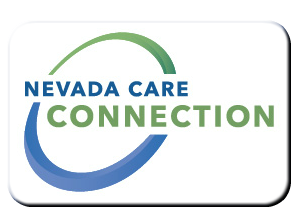 PurposeTarget PopulationEligibilityServicesProgram Policies and ProceduresHow to ApplyFor InformationFor InformationContact your local Medicaid office or email: ABAServices@dhcfp.nv.gov Contact your local Medicaid office or email: ABAServices@dhcfp.nv.gov Reno560 Hammill Way, Reno, NV 89511(775)687-1900Las Vegas1210 S.Valley View, Suite 104, Las Vegas, NV 89102(702)668-4200Carson City1100 East William Street, Suite 101, Carson City, NV 89701(775)684-3676Elko1010 Ruby Vista Drive, Suite 103, Elko, NV 89801(775)753-1191WebsiteWebsiteState of Nevada Applied Behavioral Analysishttp://dhcfp.nv.gov/Pgms/CPT/ABA/ 